PALABRAS A VOLEO: ESPERA QUE VIENEMARTÍN VALMASEDA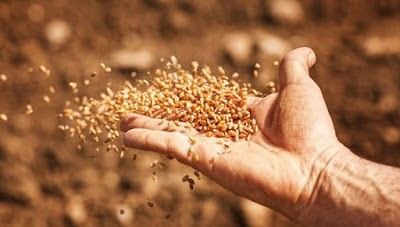 ESPERA  QUE  VIENE--Cuántas  veces  en  la vidahemos  estado a la esperadel  que dijo  que venía.Hemos  estado pensando¿qué le vamos a decir?¿qué nos puede  decir él?Porque  además  de  amistadjuntos  llevamos proyectosque  marcan nuestros caminos.Amistades  del  camino, amistades  peregrinas.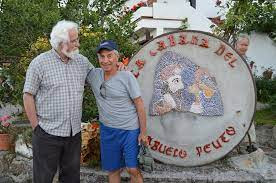 Ahora  que está aquí  el advientoestamos en la venidadel  que  pasó  por la  vidabuscando  quién  le siguierao  encontrando solitariosque esperabanquién  les  echase una mano y  una  voz  que les  dijeralevántate  y  ven  conmigo.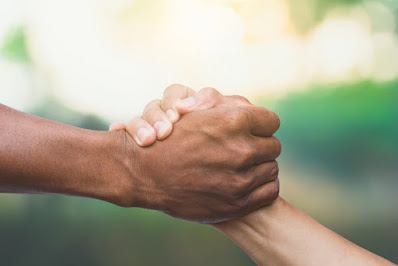 Tal vez tú  y  yo somos  de esosque  esperamos  al  amigoque  nos haga  levantarnos de la  sillay que nos  diga:¿ no  has mirado al  horizonte?¿qué  haces ahí sentado,  apoltronado?fíjate que tienes pies y  te llama  un  horizonte:y   entonces te  levantasy comienzas  el caminoa  buscar  aquel  amigo que te espera.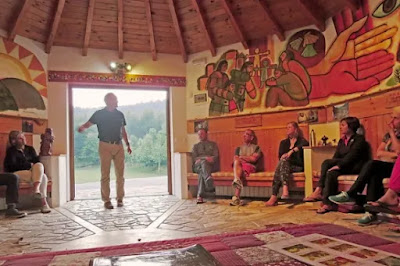 Todos somos en  la vidao esperados  o  a la espera(es muy  triste sólo  estar desesperado)en el camino de advientomeditemossi  hay  alguien  que nos  esperao  tenemos la  esperanzade alguien que viene en  caminoy  salimos  a su  encuentro.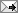 https://www.todos-uno.org/2023/12/palabras-voleo-espera-que-viene.html